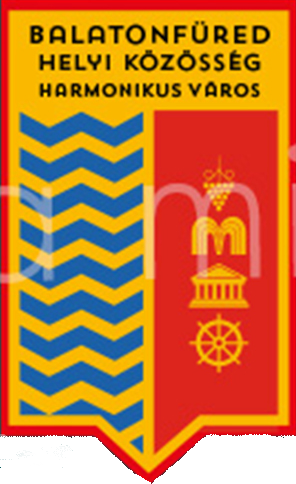 A Helyi Bíráló Bizottság (HBB) ülés jegyzőkönyveAlapadatokAz ülés megnyitása, határozatképesség megállapítása, összeférhetetlenségAz elnök köszönti a megjelenteket és megvizsgálja a határozatképességet. Megállapítja, hogy a HBB összesen <…> fő szavazati joggal rendelkező tagja közül <…> fő jelen van. A jelen lévő szavazati joggal rendelkező tagok száma alapján a szektorok aránya megfelel a HBB ügyrendjében foglaltaknak. Fentiek alapján megállapította a Bizottság határozatképességét és az ülést megnyitotta. Felkérte egyúttal a munkaszervezet jelenlévő képviselőjét a jegyzőkönyv elkészítésére, illetve <név> állandó tagot a hitelesítésére.Az elnök megállapította, hogy a megtárgyalandó helyi támogatási kérelmekkel kapcsolatosan összeférhetetlenség nem merült fel/az alábbi helyi támogatási kérelmekkel kapcsolatosan merült fel összeférhetetlenség.Az érintett HBB tag a releváns támogatási kérelem megvitatásában és az azzal kapcsolatos döntéshozatalban nem vesz részt. A napirend elfogadásaAz elnök ismerteti a tervezett napirendi pontokat:A napirend elfogadásaA <helyi felhívás kódszáma és megnevezése> c. felhívás és a beérkezett támogatási kérelmek összefoglaló ismertetése Az egyes helyi támogatási kérelmek és azok értékelésének megvitatásaJavaslat a helyi támogatási kérelmek rangsoráról……EgyebekAz ülés lezárásaNapirend megtárgyalásaSzavazás:A HBB határozata a napirendről:A <helyi felhívás kódszáma és megnevezése> c. felhívás és a beérkezett támogatási kérelmek összefoglaló ismertetéseA munkaszervezet képviselője röviden ismerteti a felhívást, valamint áttekintést nyújt a beérkezett támogatási kérelmekről az alábbiak alapján.Vita, kérdések:A HBB ülésre felterjesztett helyi támogatási kérelmek és azok értékelésének megvitatásaA munkaszervezet képviselője egyenként bemutatja a helyi támogatási kérelmeket és azok értékelését.V.1 Az HACS munkaszervezete által a jogosultság ellenőrzése alapján elutasításra javasolt helyi támogatási kérelmek bemutatása egyenként, a helyi projekt értékelési lapja alapjánA helyi támogatási kérelem azonosítójaA helyi támogatási kérelem címeA támogatást igénylő neveAz igényelt támogatás összegeA projekt tartalmának rövid összegzéseAz elutasítás indoka**Benyújtási határidő után érkezett / A hiányzó vagy nem megfelelő nem hiánypótolható dokumentumok megnevezése / A hiánypótlást követően hiányzó, nem megfelelő hiánypótolható jogosultsági kritériumok megnevezéseVita, kérdések:Szavazás:A HBB határozata: V.2 A HACS munkaszervezte által jogosultnak ítélt, tartalmi értékelésen átesett helyi támogatási kérelmek egyenként, a helyi projekt értékelési lapja alapjánA helyi támogatási kérelem azonosítójaA helyi támogatási kérelem címeA támogatást igénylő neveAz igényelt támogatás összegeA projekt tartalmának rövid összegzésemegvalósítandó tevékenységektervezett eredményekmérföldkövekindikátor vállalásokTartalmi értékelésen elért pontszámVita, kérdések:Szavazás:A HBB határozata: Javaslat a helyi támogatási kérelmek rangsorárólElutasításra javasolt helyi támogatási kérelmek *pl: Benyújtási határidő után érkezett / Nem hiánypótolható dokumentumok hiánya, nem megfelelősége / Jogosultsági kritériumoknak való nem megfelelés hiánypótlást követően / Tartalmi értékelés során nem érte le a helyi felhívásban meghatározott minimális pontszámot (ha releváns) / Jogosultsági ellenőrzés és tartalmi értékelés alapján támogatható forráshiány miatt elutasítottTámogatásra javasolt helyi támogatási kérelmek (pontszám szerint csökkenő sorrendben)Újraértékelésre visszaküldött helyi támogatási kérelemÚjbóli jogosultsági ellenőrzésre ellenőrzésre visszaküldött helyi támogatási kérelemEgyebekAz ülés lezárásaAz elnök megköszönte a bizottsági tagok munkáját és megállapította, hogy a döntési folyamat mindenben megfelelt a vonatkozó ügyrendnek. A HBB ülése során eljárási szabálytalanság nem merült fel, az ülést lezárta.MellékletekJelenléti ívÉrtékelési lapok* HACS elnökHACS megnevezéseHACS megnevezéseHBB ülés időpontjaHBB ülés időpontjaHBB ülés helyszíneHBB ülés helyszíneJelenlévők (jelenléti ív alapján)állandó HBB tagok, szavazati joggal (fő)Jelenlévők (jelenléti ív alapján)meghívott HBB tagok, tanácskozási joggal (fő)Távol van (állandó, szavazati joggal rendelkező tag/ok)Távol van (állandó, szavazati joggal rendelkező tag/ok)Póttagként részt veszPóttagként részt veszÉrintett helyi felhívás címeÉrintett helyi felhívás címeÉrintett helyi felhívás kódszámaÉrintett helyi felhívás kódszámaTámogatási keretösszegTámogatási keretösszegMeghirdetés időpontjaMeghirdetés időpontjaBenyújtás határidejeBenyújtás határidejeHelyi támogatási kérelem sorszámaHelyi támogatási kérelem címeÉrintett HBB tagHelyi támogatási kérelmek száma (db)Helyi támogatási kérelmek által igényelt támogatás összege (Ft)Benyújtási határidőig beérkezett helyi támogatási kérelmek (, az elutasításra és a támogatásra javasolt kérelmek összesen)Benyújtási határidőig beérkezett helyi támogatási kérelmek (, az elutasításra és a támogatásra javasolt kérelmek összesen)Elutasításra javasolt helyi támogatási kérelmek az elutasítás indoka alapjánBenyújtási határidő után érkezett Elutasításra javasolt helyi támogatási kérelmek az elutasítás indoka alapjánNem hiánypótolható dokumentumok hiánya, nem megfelelőségeElutasításra javasolt helyi támogatási kérelmek az elutasítás indoka alapjánJogosultsági kritériumoknak való nem megfelelés hiánypótlást követőenElutasításra javasolt helyi támogatási kérelmek az elutasítás indoka alapjánTartalmi értékelés során nem érte le a helyi felhívásban meghatározott minimális pontszámot (ha releváns)Elutasításra javasolt helyi támogatási kérelmek az elutasítás indoka alapjánElutasításra javasolt projekt összesen:Támogatásra javasolt helyi támogatási kérelmekTámogatásra javasolt helyi támogatási kérelmekHelyi támogatási kérelem sorszámaHelyi támogatási kérelem címeElutasítás indoka*Helyi támogatási kérelem sorszámaHelyi támogatási kérelem címeTartalmi értékelésen elért pontszámA támogatás javasolt összegA helyi támogatási kérelem támogatása esetén fennmaradó forrás (elvi keret) (Ft)TARTALÉKLISTA (opcionális)TARTALÉKLISTA (opcionális)TARTALÉKLISTA (opcionális)Helyi támogatási kérelem sorszámaHelyi támogatási kérelem címeTartalmi értékelésen elért pontszámÚjraértékelés szükségességének indoklásaHelyi támogatási kérelem sorszámaHelyi támogatási kérelem címeÚjbóli ellenőrzés szükségességének indoklásaNévAláírásA jegyzőkönyvet <éééé.hh.nn-án> készítetteA jegyzőkönyvet <éééé.hh.nn-án> hitelesítetteA jegyzőkönyvet <éééé.hh.nn-án> ellenjegyezte*